Современные  педагогические технологии обучения на уроках Основы социальной жизни. Особенность федеральных государственных образовательных стандартов общего образования - их деятельностный характер, который ставит главной задачей развитие личности ученика. Современное образование отказывается от традиционного представления результатов обучения в виде знаний, умений и навыков; формулировки ФГОС указывают на реальные виды деятельности.Поставленная задача требует внедрение в современную школу системно-деятельностного подхода к организации образовательного процесса, который, в свою очередь, связан с принципиальными изменениями деятельности учителя, реализующего новый стандарт. Также изменяются и технологии обучения.Что же такое педагогическая технология?Совокупность приёмов – область педагогического знания, отражающего характеристики глубинных процессов   педагогической   деятельности, особенности их взаимодействия, управление которыми      обеспечивает необходимую эффективность учебно-воспитательного        процесса;Совокупность форм, методов, приёмов и средств передачи социального опыта, а также техническое оснащение этого процесса;Совокупность способов организации учебно-познавательного процесса или последовательность определённых действий, операций, связанных с конкретной деятельностью учителя и направленных на достижение поставленных целей (технологическая цепочка).Перед педагогами возникает проблема – превратить традиционное обучение, направленное на накопление знаний, умений, навыков, в  процесс развития личности ребенка.      Уход от традиционного урока через использование в процессе обучения новых технологий позволяет устранить однообразие образовательной среды и монотонность учебного процесса, создаст условия для смены видов деятельности обучающихся, позволит реализовать принципы здоровьесбережения. Рекомендуется осуществлять выбор технологии в зависимости от предметного содержания, целей урока, уровня подготовленности обучающихся, возможности удовлетворения их образовательных запросов, возрастной категории обучающихся.В условиях реализации требований ФГОС наиболее актуальными становятся технологии:Информационно – коммуникационная технологияТехнология развития критического мышленияПроектная технологияТехнология развивающего обученияЗдоровьесберегающие технологии  Технология проблемного обученияИгровые технологииМодульная технологияТехнология мастерскихКейс – технологияТехнология интегрированного обученияПедагогика сотрудничестваТехнологии уровневой дифференциации Групповые технологииТрадиционные технологии (классно-урочная система)           Инновационные технологии на уроках социально-бытовой ориентировки могут быть использованы в процессе проведения всех видов занятий. Это позволяет учителю изменить методику своей работы, внедрять творческие инновационные подходы, изменяя психологию взаимоотношений на уровне «учитель — обучающийся» с особыми образовательными потребностями.Практика работы показывает, что наиболее эффективными с точки зрения коррекционной направленности являются технология проектного обучения. Одной из важнейших проблем обучения является снижение учебной мотивации учащихся. Использование различных современных педагогических технологий позволяет разнообразить учебный процесс и тем самым вовлекать в активный процесс познания большее количество обучающихся. Одной из таких технологий является  «Метод проектов». Образовательный потенциал проектной деятельности заключается в возможности: повышение мотивации в получении дополнительных знаний  и повышения  качества обучения.Этот метод обучения позволяет строить учебный процесс, исходя из интересов учащихся. Метод проектов  позволяет ученику стать субъектом обучения и собственного развития.  Технология проектного обучения основывается на разработке учащимися под контролем учителя новых продуктов, имеющих практическую или социальную значимость. Метод проектов всегда предполагает решение какой-то проблемы. Метод проектов всегда ориентирован на самостоятельную деятельность учащихся - индивидуальную, парную, групповую, которую учащиеся выполняют в течение определенного отрезка времени.   Главная цель любого проекта – формирование различных ключевых компетенций, под которыми в современной педагогике понимаются комплексные свойства личности, включающие взаимосвязанные знания, умения, ценности, а также готовность мобилизовать их в необходимой ситуации.Этапы работы над проектом Творческий проект «Приготовление фруктового напитка»Проблемная ситуация	В выходные дни мы с мамой и бабушкой стараемся приготовить что-то вкусненькой. В эти дни к нам приходят гости – это одно из самых приятных времяпровождений. Мы собираемся вместе, общаемся, узнаем друг у друга, как дела.Цель и задачи проекта Устроить праздник.Разработать рецепт напитка.Приготовить фруктовый напиток, технологию приготовления которых я изучил на уроках домоводства, с учетом предпочтения членов семьи.Декорировать стол.Правильно подать приготовленный напиток.Убрать со стола.ИсследованиеПри подготовке к празднику хозяева должны продумать несколько вопросов, от которых зависит расчет расхода продуктов. Прежде всего определить, какие продукты необходимы и прикупить их.Вопрос 1. Кто и сколько человек будут участниками посиделок?Мы пригласи только мамину сестру – т. Свету.Ответ: мама, бабушка, т. Света, сестренка и я – четыре человека. Вопрос 2. Какие фрукты я буду использовать при приготовлении?Ответ: яблоки, груши, лимон.Вопрос 3. Какой стакан  я буду использовать?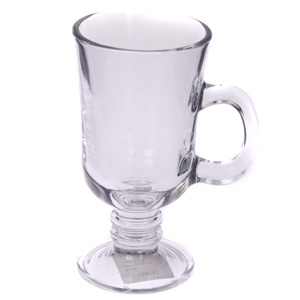 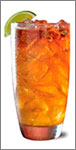 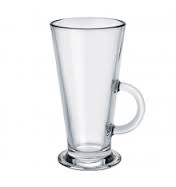 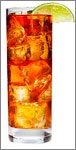 Стакан Айриш-кофе      Стакан Хайболл                   Стакан Латте                   Стакан КоллинзОтвет: Стакан Айриш-кофеВопрос 4. Какой скатертью накрою стол?Варианты: цветная,  белая, гладкокрашенная.Ответ: цветной скатертью, потому что она практичная, поднимает настроение и хорошо сочетается с нашей посудой.4. Выбор лучшего вариант1.  Четыре человека.2. Яблоки, груши, виноград.3. Стакан Айриш-кофе.4. Цветной скатертью. 5. Расчет расхода продуктов6. Приготовление блюдФруктовый напиток я приготовил по рецепту, изученному на уроке домоводства. Также мне помогла информация с соответствующих сайтов интернета.7. Самооценка и оценкаЯ думаю, напиток получился вкусным и полезным. Проект очень понравился моим родным. Работая над ним, я провел исследование: узнал из учебника технологии, интернета, из каких ингредиентов можно приготовить фруктовый напиток, как сделать красиво его подачу, выяснил предпочтения каждого члена семьи. Готовить мне нравится, я с удовольствием посещаю уроки ОСЖ и кружок «Домовенок».На уроках ОСЖ используются разнообразные формы организации учебных занятий (коллективные, групповые, индивидуальные, парные). Совместно с учащимися проводим рефлексию, учим оценивать свою деятельность и деятельность одноклассников.Современные образовательные технологии позволяют  повышать у обучающихся с ОВЗ познавательный интерес и мотивацию к учебной деятельности, уровень информированности, самостоятельности и подготовки обучающихся к самостоятельной жизни; индивидуализировать и дифференцировать обучение; формировать у обучающихся ответственное отношение к учёбе, самооценку и рефлексию в учебной деятельности; использовать разные формы подачи и усвоения программного материала; заключают в себе большой образовательный, коррекционно-развивающий и воспитательный потенциал; способствуют  повышению качества знаний, общекультурному и личностному развитию  обучающихся с ОВЗ.Существуют и другие технологии обучения такие как: деятельностный подход в обучении, дифференцированный подход в обучении, модульное обучение, разноуровневое обучение, обучение в сотрудничестве и другие, которые также являются повышением эффективности и качества уроков. Эти технологии позволяют в полной мере раскрыть педагогические, дидактические функции, реализовывать заложенные в них потенциальные возможности и повысить эффективность урока.ЭтапыДеятельность учащихсяДеятельность учителяОрганизационно-подготовительныйВыбор темы проекта, определение его цели и задач, разработка реализации плана идеи, формирование микрогрупп.Формирование мотивации участников, консультирование по выбору тематики и жанра проекта, помощь в подборке необходимых материалов, выработка критериев оценки деятельности каждого участника на всех этапах.ПоисковыйСбор, анализ и систематизация собранной информации, запись интервью, обсуждение собранного материала в микрогруппах, выдвижение и проверка гипотезы, оформление макета и стендового доклада, самоконтроль.Регулярное консультирование по содержанию проекта, помощь в систематизации и обработке материала, консультация по оформлению проекта, отслеживание деятельности каждого ученика, оценка.ИтоговыйОформление проекта, подготовка к защите.Подготовка выступающих, помощь  в оформлении проекта.РефлексияОценка своей деятельности. «Что дала мне работа над проектом?»Оценивание каждого участника проекта.БлюдоНеобходимы продуктыКоличество продуктов на одного человекаКоличество продуктов на 5 человекФруктовый напитокЯблоки ¼ шт1-2 штФруктовый напитокГруши ¼ шт1-2 штФруктовый напитокЛимон  1 кружочек4 ломтикаФруктовый напитокКорица 1 палочка2 палочкФруктовый напитокСахар 30 г120 г